NOT: YANGIN OLAN BİRİM SORUMLUSU FORMU DOLDURUR.KAYITLARI KALİTE YÖNETİM BİRİMİNE ULAŞTIRINIZ.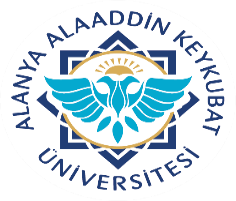 Alanya Alaaddin Keykubat Üniversitesi	          Diş Hekimliği Uygulama ve Araştırma Merkezi                          Kırmızı Kod Bildirim FormuDoküman No.KAD. FR.05Alanya Alaaddin Keykubat Üniversitesi	          Diş Hekimliği Uygulama ve Araştırma Merkezi                          Kırmızı Kod Bildirim FormuYayın Tarihi22.05.2019Alanya Alaaddin Keykubat Üniversitesi	          Diş Hekimliği Uygulama ve Araştırma Merkezi                          Kırmızı Kod Bildirim FormuRevizyon Tarihi20.10.2021Alanya Alaaddin Keykubat Üniversitesi	          Diş Hekimliği Uygulama ve Araştırma Merkezi                          Kırmızı Kod Bildirim FormuRevizyon No.1Alanya Alaaddin Keykubat Üniversitesi	          Diş Hekimliği Uygulama ve Araştırma Merkezi                          Kırmızı Kod Bildirim FormuSayfa No.1/1YANGININ ÇIKTIĞI TARİH VE SAAT:YANGININ ÇIKTIĞI TARİH VE SAAT:YANGININ ÇIKTIĞI YER:YANGININ ÇIKTIĞI YER:YANGININ BAŞLAMA NEDENİ:YANGININ BAŞLAMA NEDENİ:Elektrik:                                       Tabiat Olayları:Sabotaj:                                         Kaza:Sıçrama:                                        Diğer:ÇEVREDE OLUŞAN OLUMSUZLUKLAR:ÇEVREDE OLUŞAN OLUMSUZLUKLAR:OLAY YERİNDE KULLANILAN SÖNDÜRME MADDELERİ:OLAY YERİNDE KULLANILAN SÖNDÜRME MADDELERİ:Yangın Tüpü:                       Su:                          Diğer:Yangın Dolabı:                    Kum:YANGINA MUDAHALE EDENLERİN:1-Adı-SoyadıYaşı-Cinsiyetiİletişim BilgileriYANGINA MUDAHALE EDENLERİN:1-Adı-SoyadıYaşı-Cinsiyetiİletişim Bilgileri2-Adı-SoyadıYaşı-Cinsiyetiİletişim Bilgileri2-Adı-SoyadıYaşı-Cinsiyetiİletişim BilgileriOLAY YERİNE GELEN TAKVİYE VE YARDIMCI EKİPLER:OLAY YERİNE GELEN TAKVİYE VE YARDIMCI EKİPLER:KIRMIZI KOD EKİBİADI SOYADIİMZAKIRMIZI KOD EKİBİKIRMIZI KOD EKİBİKIRMIZI KOD EKİBİKIRMIZI KOD EKİBİKIRMIZI KOD EKİBİKIRMIZI KOD EKİBİ